AP Biology Lab Report Rubric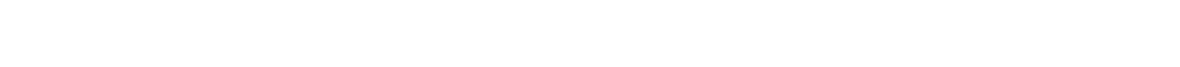 Name: ____________________________________  Experiment: ___________________________________________AP Biology Lab Report Rubric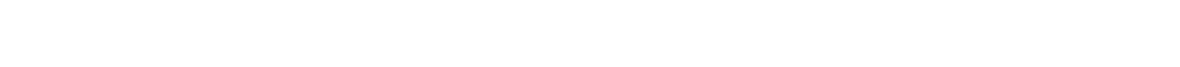 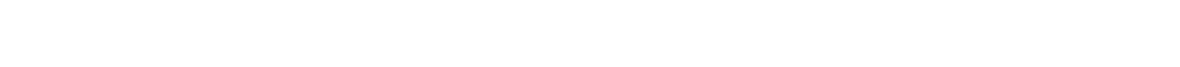 Name: ____________________________________  Experiment: ___________________________________________Report ItemPointsPossiblePoints EarnedTitle	2Purpose2Introduction(10)-     Biological Concept4-     Dep & Indep Variables2-     Control(s)& Constants Identified2-     Hypothesis2Procedure(8)-     Materials2-     Procedures stated4-     Written in past tense2Data & Analysis(20)-     Data recorded in tables6-     Calculations (include SE)6-     Graph(s)4o Titled2o axes labeled2Conclusion  (RERUN)(10)Restate Purpose2Explain the Procedure in a few concise sentence2Result summarized(scientifically valid)2   Uncertainty of the experiment explainedErrorsImprovement Recommended.2  Biological concept explains results?  -  hypothesis supported/ rejected and why or what evidence lead you to this conclusion2No personal pronouns used2Literature Citations (if appropriate)2Lab Questions (complete sentences & correct)14and/or independent experiment Total Points70Report ItemPointsPossiblePoints EarnedTitle	2Purpose2Introduction(10)-     Biological Concept4-     Dep & Indep Variables2-     Control(s)& Constants Identified2-     Hypothesis2Procedure(8)-     Materials2-     Procedures stated4-     Written in past tense2Data & Analysis(20)-     Data recorded in tables6-     Calculations (include SE)6-     Graph(s)4o Titled2o axes labeled2Conclusion  (RERUN)(10)Restate Purpose2Explain the Procedure in a few concise sentence2Result summarized(scientifically valid)2   Uncertainty of the experiment explainedErrorsImprovement Recommended.2  Biological concept explains results?  -  hypothesis supported/ rejected and why or what evidence lead you to this conclusion2No personal pronouns used2Literature Citations (if appropriate)2Lab Questions (complete sentences & correct)14and/or independent experiment Total Points70